     Examination or Desk Copy Request Form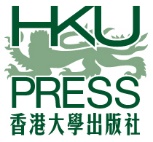 Please complete and return this form to upmktg@hku.hk.Thank you for your information. We would consider this request and get back to you as soon as possible.Any enquiries, please contact the Marketing Department at upmktg@hku.hk.2019/11Name(Mr/Ms/Dr/Prof) DepartmentInstituteAddressPhone & email contactsBook TitleAuthor/EditorCourse TitleCourse LevelNumber EnrolledSemester Startsmonth/year   ____ / 20____How Frequently Is the Course Offered?Book Being Considered for Main text / Supplementary reading listCurrent TextBook Title / Publisher